DIRETORIA ACADÊMICA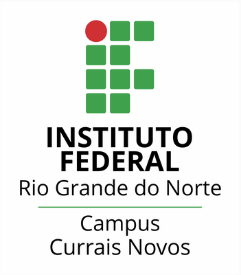 INGLÊS TÉCNICOAtividade 4Estudante: __________________________________________________DATA: 27/03/2021Profª Me. Cristiane de Brito Cruz(     ) Agreeing(     ) Apologizing (     ) Asking for opinions(     ) Disagreeing(     ) Giving advice(     ) Giving bad news(     ) Giving opinion(     ) Making request(     ) Offering(     ) Clarification(     ) Interrupting"Absolutely," she said when asked about women being denied opportunities in Hollywood. "Women and all minorities, African-American men, African-American women, trans men, trans women, the list goes on." (Ellen Paige)"I think it'd probably feel weirder if I were on a show where that were not the case," McGorry said. "I'm sort of the minority on these shows, and I think that's great, because I think that's what our industry needs." (Matt McGorry)https://www.mic.com/articles/125963/11-times-celebrities-spoke-out-about-why-we-need-more-representation-in-hollywood Vanessa Hudgens should’ve just stuck to dancing to High School Musical on TikTok during quarantine. But instead, the 31-year-old singer and actress decided to become the most hated person on Instagram when she said on Live that people dying from coronavirus was “inevitable” and that lockdown was “a bunch of bull----.” Hudgens irked people even more by saying her words were taken “out of context,” before finally apologizing via the Notes app. "I'm so sorry for the way I have offended anyone and everyone,” she wrote on March 17. “I realize my words were insensitive and not at all appropriate for the situation our country and the world are in right now. This has been a huge wake up call about the significance my words have."https://ew.com/celebrity/celebrity-apologies-2020/Stephen Fry interviews Lady GagaSF: You of course are, to someone like me, remarkably young, so you can still be a spokesman for teenagers without seeming like you’re patronising them, but in 10 years’ time you might have a child of your own. Do you think that will alter your perspective or are you just prepared to wait and see what happens? LG: I don’t know. I suppose I’ll wait and see and perhaps it is patronising to some people. Some people don’t feel the need to be liberated and that’s OK. I just have a message and will fight to the death for it. I suppose, after all of the success and being so blessed with all the wonderful fans I have and being able to tour the world and make music that I love, I made a vow to myself that I would stand for something and not just lolly in the materialism of fame, but rather use my position to change the world if I could.https://www.ft.com/content/aa5b5ec4-86c8-11e0-9d41-00144feabdc0 […] James Naughtie: Are you particularly concerned – you’re obviously concerned about factory farming – a lot of people who don’t take your view on what they eat who would agree with you on that. But you go further than that. 
Chrissie Hynde: I think all of the farmers would agree. I don’t think there’s a farmer in this country that wanted to use factory farming methods. They were pushed into it after the war. 
Anthony Worrall-Thompson: I agree with you there. I use the words "walking around the countryside" – most factory farmed animals aren’t walking around the countryside. 
Chrissie Hynde: Right. They’re not even walking around in a pen. 
Anthony Worrall-Thompson: No, I agree, I agree with that. We’ve got to spend more our food to get better, more trustworthy food. 
Chrissie Hynde: But why, why do you insist on this meat-eating habit? You don’t need it, it’s not healthy, it’s causing a lot of suffering, look at the mess we’re in. You’re right we’ve always done it this way, and look at the state of the place. […]https://www.bbc.co.uk/radio4/today/reports/archive/interview/interviewoftheweektranshynde.shtml "When the Sony hack happened and I found out how much less I was being paid than the lucky people with dicks, I didn't get mad at Sony. I got mad at myself. I failed as a negotiator because I gave up early," Lawrence penned. "But if I'm honest with myself, I would be lying if I didn't say there was an element of wanting to be liked that influenced my decision to close the deal without a real fight. I didn't want to seem 'difficult' or 'spoiled.' At the time, that seemed like a fine idea, until I saw the payroll on the Internet and realized every man I was working with definitely didn't worry about being 'difficult' or 'spoiled.'"Lawrence added, "I'm over trying to find the 'adorable' way to state my opinion and still be likable! F— that. I don't think I've ever worked for a man in charge who spent time contemplating what angle he should use to have his voice heard. It's just heard." (Jennifer Lawrence)https://www.hollywoodreporter.com/lists/international-womens-day-2017-feminist-quotes-25-celebrities-983702 "My advice to young women seeking political office is to go for it! Hone your sense of purpose and embrace the opportunity to change the course of your nation. It will be challenging and it will require resilience, but if you stay true to your purpose, the opportunity to shape your country will absolutely be worth it."Julia Gillard, Former Prime Minister of Australiahttps://womendeliver.org/press/worlds-powerful-women-share-best-leadership-advice/ Helen Parr (Elastigirl): Do you have to read at the table?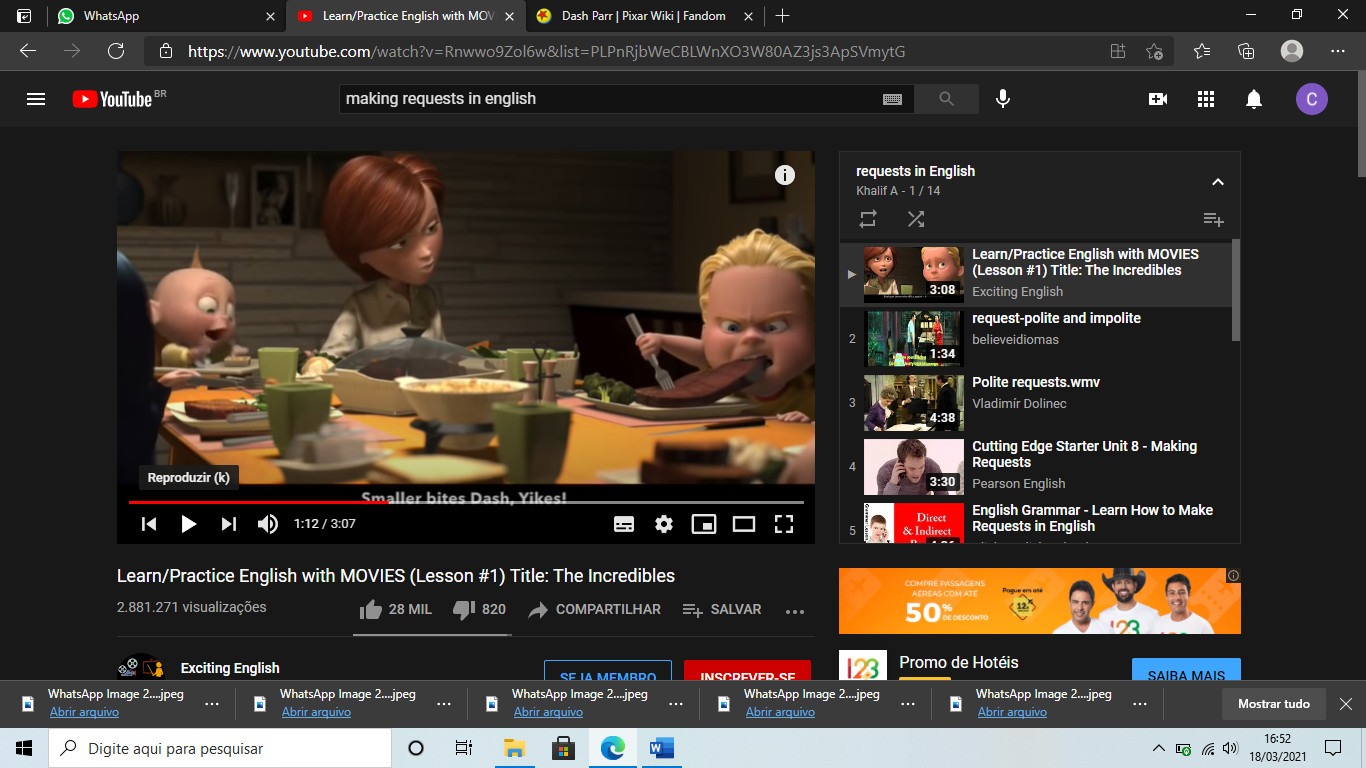 Robert Parr (Mr. Incredible): Huh, yeah.[Dash gets a very big piece of meat to bite and struggles.]Helen Parr (Elastigirl): Smaller bites Dash, Yikes! Bob, could you help the carnivore cut his meat? Dash, you have something to tell your father about school?Dashiell Robert Parr: Uh…Hm…We dissected a frog!Helen Parr (Elastigirl): Dash got sent to the office again!Robert Parr (Mr. Incredible): Good, good.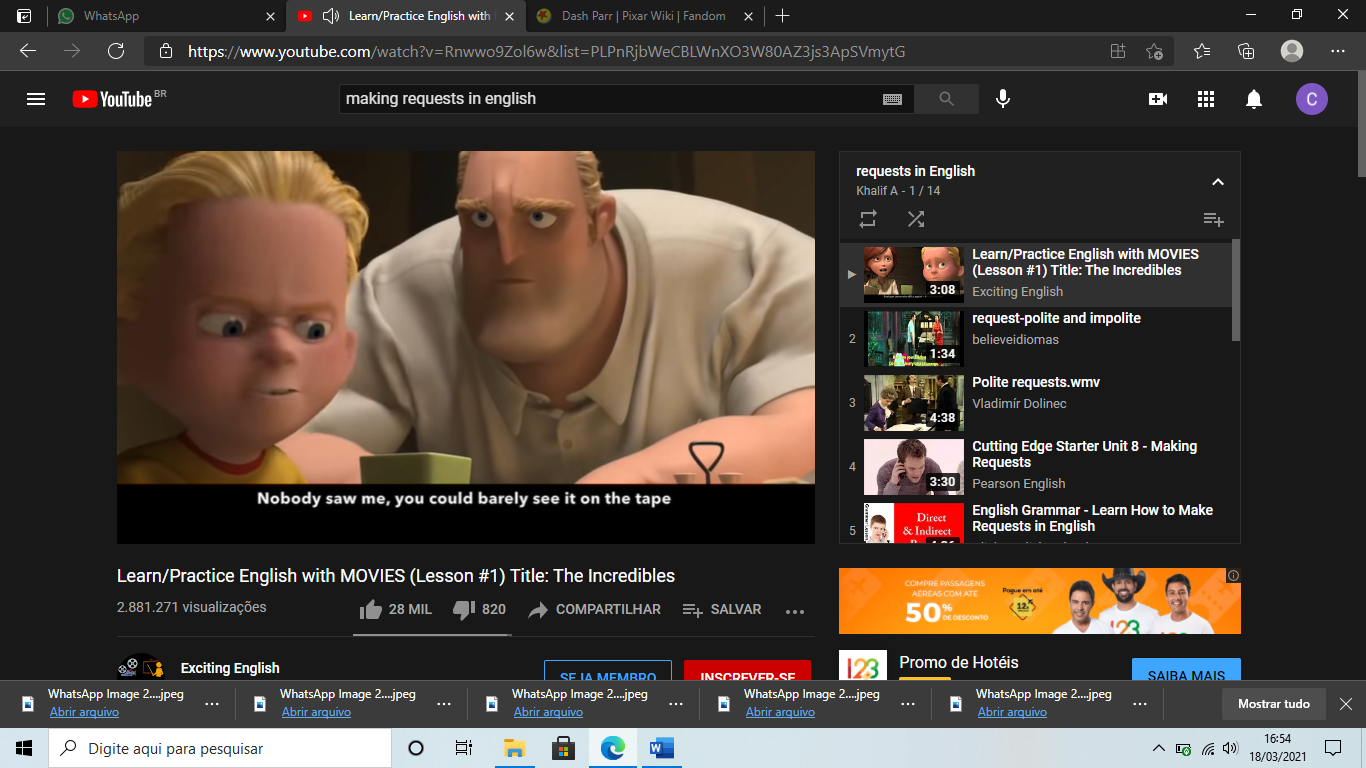 Helen Parr (Elastigirl): No, Bob, that’s bad.Robert Parr (Mr. Incredible): What?Helen Parr (Elastigirl): Dash got sent to the office again!Robert Parr (Mr. Incredible): What? What for?Dashiell Robert Parr: Nothing!Helen Parr (Elastigirl): He put a tack on the teacher’s chair, during class. Dashiell Robert Parr: Nobody saw me, you could barely see it on the tape.  Robert Parr (Mr. Incredible): They caught you on tape and you still got away with it, Woah! You must have been booking, how fast do you think you were going?Helen Parr (Elastigirl): Bob, we are not encouraging this!Robert Parr (Mr. Incredible): I’m not encouraging. I’m just asking how fast he…Helen Parr (Elastigirl): Honey…[He broke the plate.]Leonard: Howard, Bernadette, you are lucky enough to be best friends who love each other and that’s the strongest kind of love it has core it has kindness, patience and respect. Qualities that are hard to find in people these days.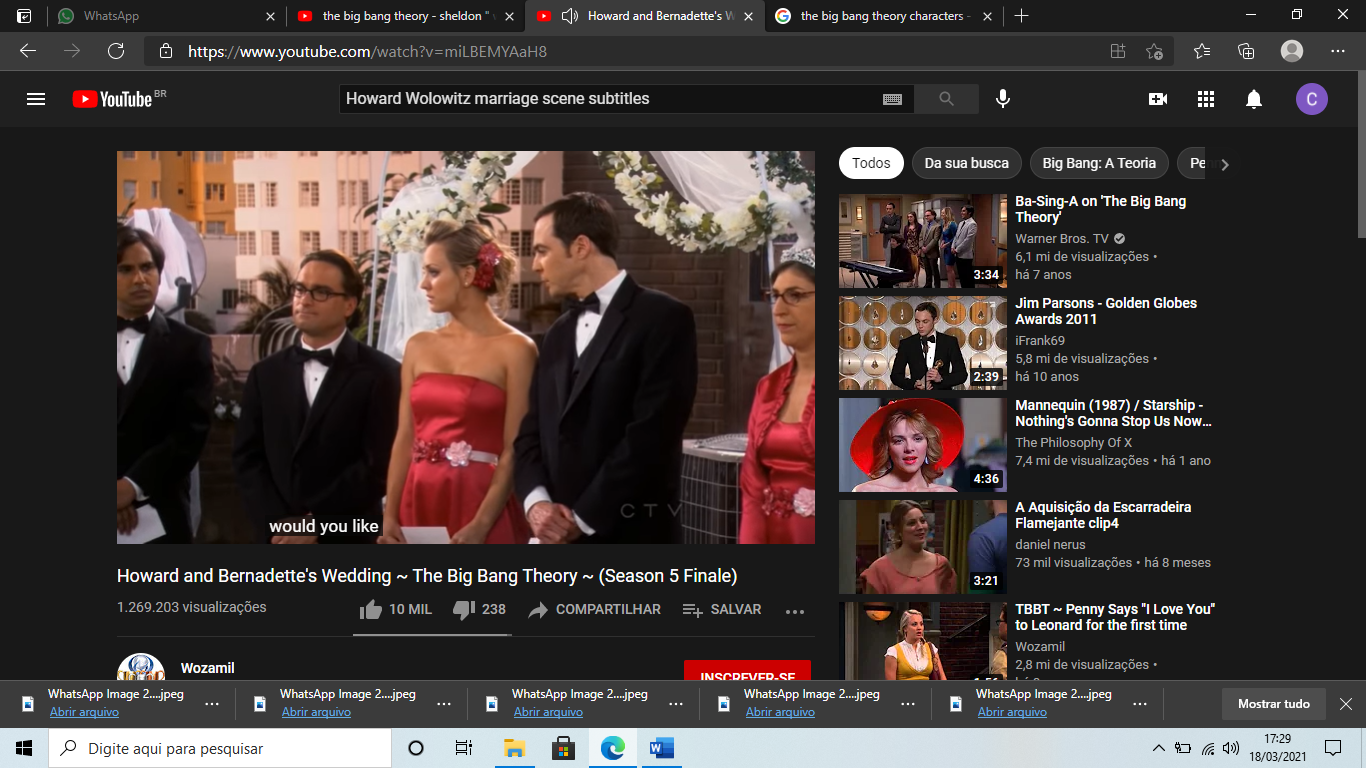 Sheldon [says to Penny]: Would you like some aloe vera? You just got burned…. Okay, my turn…Mr. Burns: Yeah, Good Lord! Smither look at your trousers! I thought I told you to take a vacation. 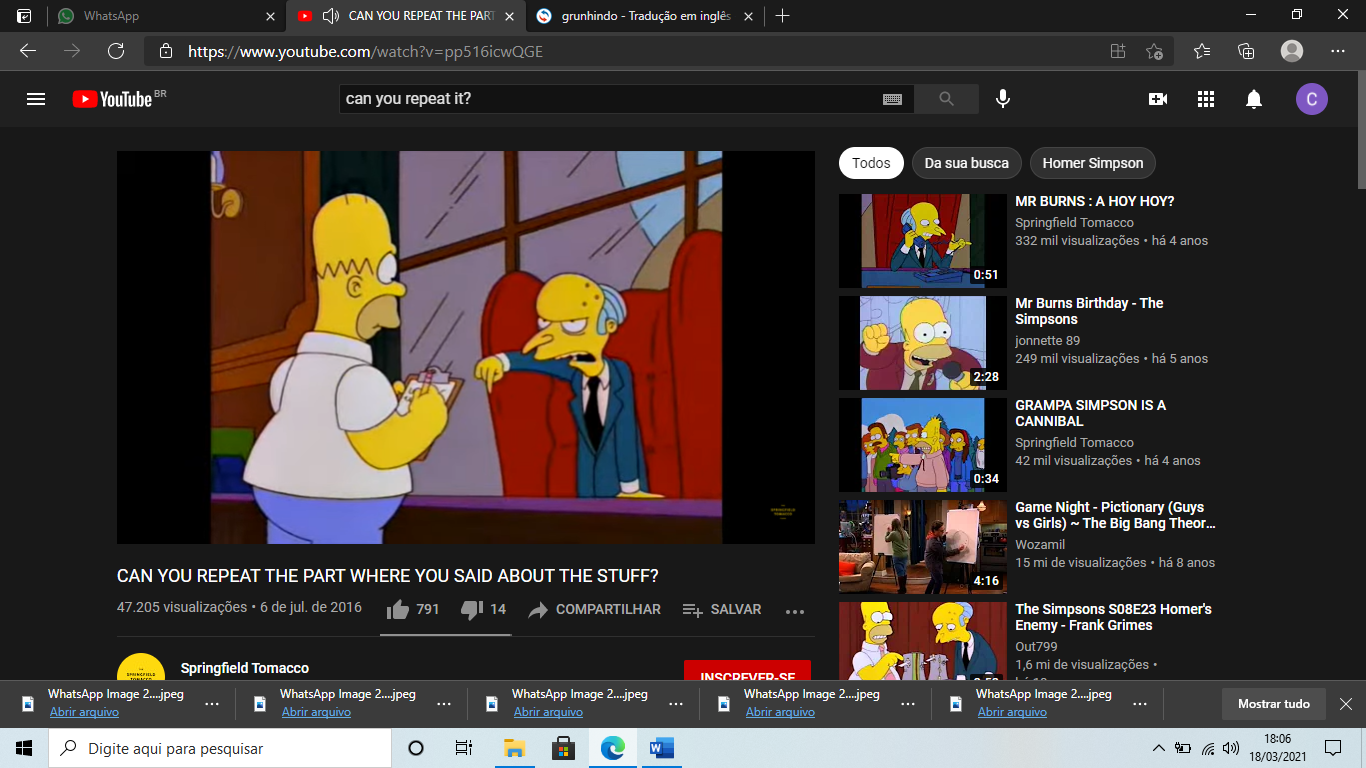 Homer: Smithers’s already left sir, I’m his replacement Homer Simpson. Mr. Burns: Hi, Simpson. I’ll have my lunch now: a single pillow of shredded meat, some steamed toast and a dodo egg. Homer: I think the dodo was extinct. Mr. Burns: keep going and answer those phones and stole a computer system and rotate my office so the window faces the hill.Homer: Uh-Uhu, uh-huh...er…hum…Can you repeat the part of this stuff where you said all about the things…er…the things?Mr. Burns: [grunting]Homer leaves the room.William: The work should be finished this week and I guess all the financial problems of this company are related to the kind of workers we are hiring, I mean, let’s be straight in here…Elisabeth: Do you mind if I come in here? Can I just say something? I mean…William: Ok, no problem, what do you think?Elisabeth: I am sure we have the best people working in here. I think we have to train better our staff, I mean, we had the best results last year, so, the problems this year are not related to the people itself. William: I disagree with you, but let us 2051hear the other managers. What do you think Mary? [….]  Accepting.Advising.Agreeing.Apologizing.Clarifying.Complaining. Disagreeing.Expressing obligation. Expressing preferences.Greeting. Inviting.Making suggestion.Offering.Promising.Refusing.Regretting. Requesting. Suggesting.